СОВЕТ ДЕПУТАТОВ МУНИЦИПАЛЬНОГО ОБРАЗОВАНИЯНИКОЛАЕВСКИЙ  СЕЛЬСОВЕТ САРАКТАШСКОГО РАЙОНАОРЕНБУРГСКОЙ ОБЛАСТИТРЕТИЙ СОЗЫВРЕШЕНИЕвнеочередного тридцатого   заседания Совета депутатовмуниципального образования Николаевский  сельсоветтретьего  созыва16 августа 2019 года        с.Николаевка                                                  № 168        В соответствии с пунктом 2 части 6 статьи 36 Федерального закона от 6 октября 2003 года N 131-ФЗ "Об общих принципах организации местного самоуправления в Российской Федерации»,  части 2 статьи 30 Устава муниципального образования Николаевский сельсовет, в связи с досрочным прекращением полномочий главы муниципального образования Николаевский  сельсовет Саракташского района Оренбургской области Дудко Станислава Николаевича         Совет депутатов Николаевского сельсоветаР Е Ш И Л :        1. Возложить с  16 августа 2019 года временное исполнение полномочий  главы  муниципального образования Николаевский сельсовет Саракташского района Оренбургской области без освобождения от основной работы, определенной трудовым договором  на должностное лицо -  заместителя главы  администрации Николаевского сельсовета Захарову Анастасию Алексеевну на срок до вступления в должность главы муниципального образования Николаевский сельсовет  Саракташского района Оренбургской области, избираемого Советом депутатов Николаевского сельсовета из числа кандидатов, представленных конкурсной комиссией по результатам конкурса.        2. Установить Захаровой Анастасии Алексеевне временно исполняющей полномочия главы муниципального образования Николаевский сельсовет Саракташского района Оренбургской области  ежемесячную надбавку в размере 50% ежемесячного денежного содержания главы Николаевского сельсовета с 16 августа  2019 года.        3. Настоящее решение вступает в силу после его обнародования и подлежит размещению на официальном сайте администрации Николаевского сельсовета.        4. Контроль за исполнением настоящего решения возложить на  постоянную комиссию Совета депутатов сельсовета по мандатным вопросам, вопросам местного самоуправления, законности, правопорядка (Габзалилов Ф.Ш.) Заместитель председателяСовета депутатов сельсовета                                                 Р.Н.ХисамутдиноваРазослано: прокуратуре района, Захаровой А.А., постоянной комиссии, бухгалтерии  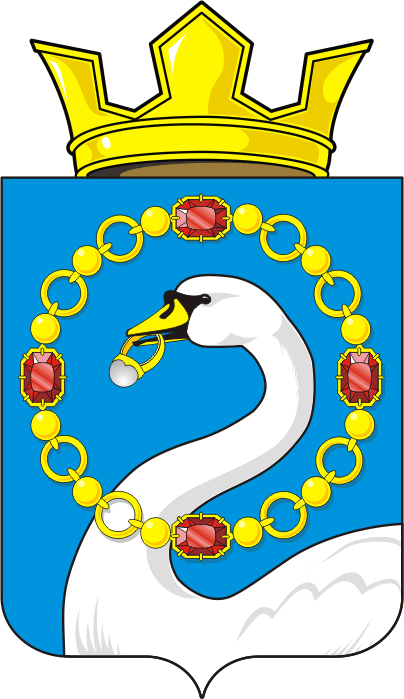 О временном исполнении полномочий главы муниципального образования Николаевский сельсовет Саракташского района Оренбургской области